Dates of events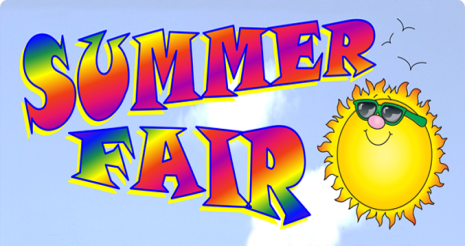 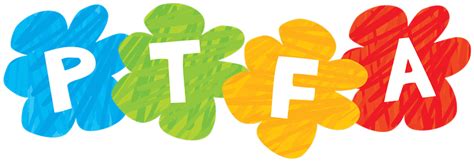 Friday 30th November – Non-uniform day (children bring in Christmas chocolate for the tombola instead of money)Friday 7th December 2-4pm– Christmas Fair – each year group to run a stall (Enterprise week)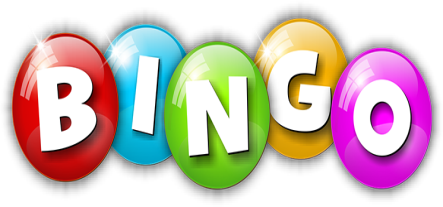 Wednesday 6th February 5-6.30pm –Bingo NightFriday 5th July 2-4pm- Summer Fair   Tuesday 16th July 4.30-6pm –Leaver’s Disco (Rec-Yr 4)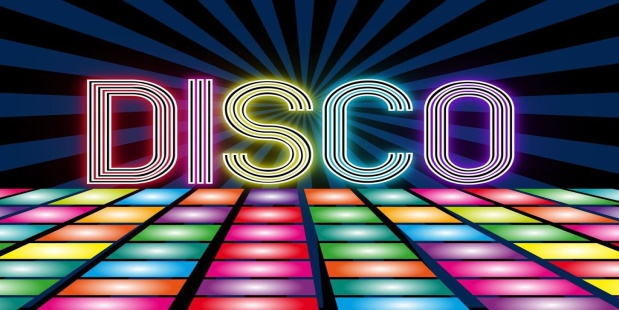 